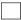 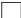 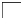 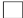 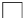 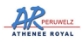 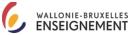 Deuxième degré de l'enseignement secondaire ProfessionnelAnnée scolaire 2021-2022Quatrième ProfessionnelleNom:	Prénom:Date de naissance:	Sexe:	F	/	MCochez votre choix de grilleDate:	Nom et Signature du responsable :Services aux personnesServices aux personnesEconomieConstructionConstructionIndustrieCoiffeur/CoiffeuseCPUServices SociauxVenteMaçon/MaçonneCPU Monteur/ Monteuse en chauffage et sanitaireCPUInstallateur électricien/Installatrice électricienneCPUReligion - Morale1 ou 01 ou 01 ou 01 ou 01 ou 01 ou 0Philosophie et citoyenneté1 ou 21 ou 21 ou 21 ou 21 ou 21 ou 2Français444444Formation scientifique222222Langue moderne I222222Mathématique222222Education physique222222Géographie111111Histoire111111Sous-total161616161616T.P. Coiffure14Technologie4Education familiale et sanitaire4Education familiale et sociale1Organisation du travail et ergonomie1T.P.M.13Technologie1Art de la vente3Connaissance des produits3Decoration - Etalage3Economie de l'entreprise3Organisation de magasin3Vente et distribution2Secrétariat -  Bureautique3Cours techniques6T.P. et Méthodes12Electricité appliquée2T.P. Chauffage3T.P. Electricité4T.P. Sanitaire2Techniques de chauffage3Technologie sanitaire4Electricité6Mécanique1T.P. Electricité9T.P. Mécanique2Renforcement technique0 - 1 - 20 - 1 - 20 - 1 - 20 - 1 - 2Renforcement pratique2 - 1 - 02 - 1 - 02 - 1 - 02 - 1 - 0Sous-total202020202020Total363636363636